Seminar 2023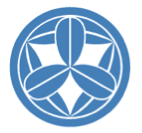 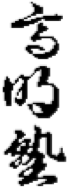 Komei Jyuku Honbu Dojo GermanyVerbindliche AnmeldungBitte trage alle Teilnehmer deines Dojos in die untenstehende Tabelle ein. Wähle die Seminartage unbedingt entsprechend deiner Unterkunft:extern (Mittagessen in der Seminargebühr enthalten) - ODERam STB Campus (Vollpension).Teilnehmer:Trainingszeiten:08:30 Uhr – 12:00 Uhr15:00 Uhr – 18:00 UhrAnmeldung :Per eMailhonbudojo@komeijyuku.deinfo@maribu-kampfkünste.de Fon: +49 7173 / 913 770 (AB)Trainingsort:STB - CampusZum Turnerheim 27D-73566 BartholomäKontakt für Zimmerreservierung: karoline.tauscher@stb.deKosten je Nacht pro Person, Vollpension: EZ 93,-€, DZ 73,-€	Bitte Hinweis auf „MaRiBu - Seminar 04/2023“DojoKontaktperson NameVornameAdresseTelefonEMail(A) Seminartag einzeln oder 
Übernachtung extern (inkl. MIttagessen)(A) Seminartag einzeln oder 
Übernachtung extern (inkl. MIttagessen)(A) Seminartag einzeln oder 
Übernachtung extern (inkl. MIttagessen)(B) Seminartag bei Übernachtung im STB Campus (MIttagessen in Vollpension enthalten)(B) Seminartag bei Übernachtung im STB Campus (MIttagessen in Vollpension enthalten)(B) Seminartag bei Übernachtung im STB Campus (MIttagessen in Vollpension enthalten)NameGeburtstagFr, 28.04.Sa., 29.04.Su, 30.04.Nacht Do./Fr., 28.04.Nacht Fr./Sa., 29.04.Nacht Sa./Su., 30.04.110,- € 110,- € 110,- € 95,-€ 95,-€ 95,-€ 110,- € 110,- € 110,- € 95,-€ 95,-€ 95,-€ 110,- € 110,- € 110,- € 95,-€ 95,-€ 95,-€ 110,- € 110,- € 110,- € 95,-€ 95,-€ 95,-€ 110,- € 110,- € 110,- € 95,-€ 95,-€ 95,-€ Bitte Gesamtbetrag hier einfügen:0,00€Bankverbindung:Empfänger: 	MaRiBuBank: 		RaiBa RosensteinBIN: 		613 617 22Konto: 		64 084 000IBAN: 		DE45613617220064084000BIC: 		GENODES1HEUNote: 		Seminar 04/2023Anmeldung nur gültig mit Zahlungseingang